◇保護者の方のお名前・連絡先等氏　名：　　　　　　　　　　　　　　　住　所：　　　　　　　　　　　　　　　　　連絡先：　　　　　　　　　　　　交通手段（いずれかに○）：自家用車・電車・バス・徒歩☆参加される方のお名前をお願いします。◇お子さんの医療実施状況　　　　　　　　　　　　　　　　　　　　　　☆疑問質問、情報交換したい内容等がありましたら、ご記入ください。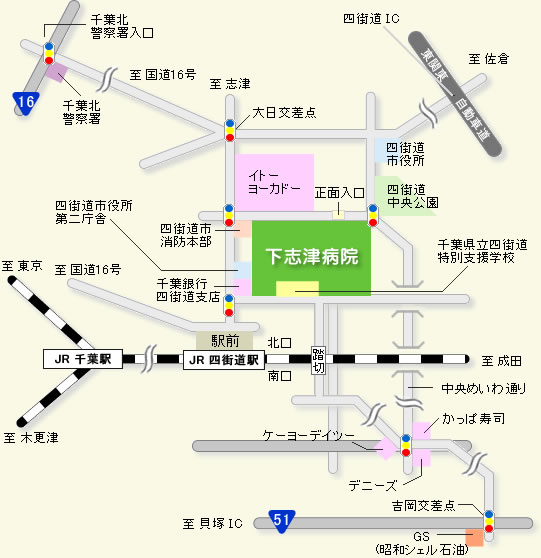 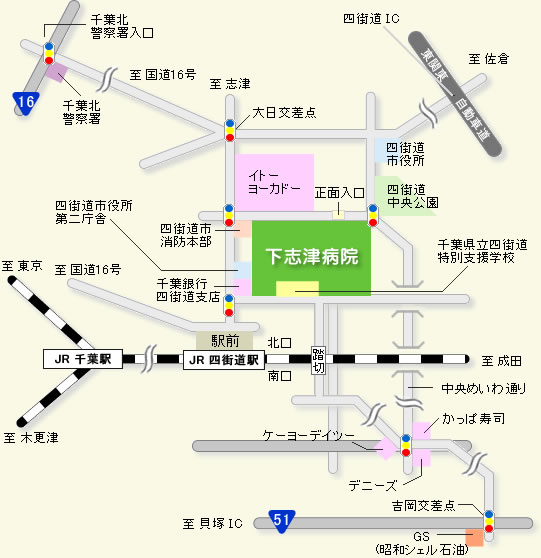 ふりがな氏　名参加者種別※いずれかに○をしてください１①本人　②母　③父④兄弟　⑤その他（　　　  ）２①本人　②母　③父④兄弟　⑤その他（　　　 ）３①本人　②母　③父④兄弟　⑤その他（　　　 ）